Отдел надзорной деятельности Туапсинского района, просит Вас опубликовать статью: 30 апреля – День пожарной охраны!30 апреля в России отмечается День работников пожарной охраны, установленный указом президента РФ от 30 апреля 1999 года.История пожарной охраны России начинается с "Наказа о градском благочинии", принятого 30 апреля 1649 года. В документе были заложены основы профессиональной пожарной охраны: создан оплачиваемый штатный состав, введено постоянное дежурство в виде объезда города; предусмотрено использование при тушении механизированных водоливных труб; объезжим предоставлено право наказания жителей города за нарушения правил обращения с огнем. В нем впервые на Руси устанавливалась ответственность должностных лиц за выполнение правил пожарной безопасности. Служба градского благочиния по борьбе с пожарами была введена не только в Москве, но и в других городах.Во время царствования Петра I было продолжено дальнейшее развитие профилактических мер по предотвращению пожаров. Ввели новые правила пожарной безопасности, заимствованные из Голландии, в Санкт-Петербурге создали специализированную пожарную команду из рабочих, построили при Адмиралтействе первое пожарное депо, закупили пожарные насосы с кожаными рукавами и медными брандспойтами.В период правления Александра I, в 1802 году в Российской империи было образовано министерство внутренних дел, во всех крупных городах при полицейских управлениях стали создаваться пожарные команды. В 1803 году в Санкт-Петербурге начала свою деятельность первая пожарная команда. Царским указом 1804 года была создана штатная пожарная команда и в Москве. В других городах их организация осуществлялась на основе "Положения о составе пожарной охраны Петербурга и Москвы".В середине XIX века стали появляться добровольные пожарные команды, которые организовывали сами жители городов и других селений.Александром II в 1857 году был издан первый в России пожарный устав. Он излагал порядок устройства пожарных частей в городах, трактовал меры предосторожности от пожаров, порядок возмещения убытков и награждения участвующих в тушении работников пожарной охраны, а также предписывал меры наказания за нарушения правил пожарной безопасности.С 1858 года для пожарных целей начал использоваться военно-полицейский телеграф, а в девяностых годах — телефон.При императоре Николае I началась планомерная организация пожарных команд в Российской империи и повсеместное строительство пожарных депо для размещения пожарных команд. В русских городах стали появляться пожарные каланчи с поднимающимся над ней сигнальным флагштоком. Они многие десятилетия были самой высокой точкой городов, откуда просматривались не только окраины, но и близлежащие села.В течение XIX века открывались заводы противопожарного оборудования в Санкт-Петербурге и Москве, где выпускались пожарные насосы, складные лестницы, был изготовлен первый пожарный автомобиль.17 апреля 1918 года российским правительством был подписан декрет "Об организации государственных мер борьбы с огнем", положивший начало создания системы обеспечения пожарной безопасности в России.В 1920 году в составе Управления коммунального хозяйства Наркомата внутренних дел РСФСР был создан Центральный пожарный отдел, на который возлагалось осуществление руководства пожарной охраной в масштабе всей страны.В годы Великой Отечественной войны (1941-1945) пожарные тушили пожары от вражеских бомб и снарядов, помогали эвакуировать людей и оборудование, одними из последних покидали оставляемые города. За мужество и героизм тысячи бойцов и офицеров пожарной охраны получили боевые ордена и медали.В начале 1990-х годов в результате распада СССР было создано МВД России, в составе которого в 1993 году создали Государственную противопожарную службу России, преобразованную из Службы противопожарных и аварийно-спасательных работ. В 2001 году Государственная противопожарная служба МВД России была преобразована в Государственную противопожарную службу министерства РФ по делам гражданской обороны, чрезвычайным ситуациям и ликвидации последствий стихийных бедствий.В России деятельность по обеспечению пожарной безопасности определяется федеральным законом "О пожарной безопасности", подписанным 21 декабря 1994 года. В нем определены общие правовые, экономические и социальные основы обеспечения пожарной безопасности в Российской Федерации. Согласно закону обеспечение пожарной безопасности — это одна из важнейших функций государства. В настоящее время деятельность по обеспечению пожарной безопасности регулируют более 10 федеральных законов и правовых актов правительства РФ.Сегодня пожарная охрана входит в состав МЧС России. В арсенале нынешних огнеборцев – суперсовременная техника, усовершенствованная боевая форма, корабли и катера различного назначения, авиация и робототехника. Но, как и прежде, из года в год и изо дня в день пожарные заступают на боевое дежурство. И каждый раз они готовы рисковать собой ради жизни и здоровья других людей. Так было, так есть и будет. Проходят годы. Меняется техническое оснащение пожарных, на смену конным ходам приходят автомобили, бдительный дозорный на каланче уступает свое место сигнализации и телефонным проводам… Но как и прежде неизменным остается одно – люди, которые посвятили себя этой героической профессии, и сама ее суть – спасти, уберечь, сохранить.Государственный инспекторТуапсинского района по пожарному надзору                              Борисова Т.А.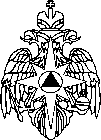 МЧС РОССИИГЛАВНОЕ УПРАВЛЕНИЕМИНИСТЕРСТВА РОССИЙСКОЙ ФЕДЕРАЦИИПО ДЕЛАМ ГРАЖДАНСКОЙ ОБОРОНЫ, ЧРЕЗВЫЧАЙНЫМ СИТУАЦИЯМ И ЛИКВИДАЦИИПОСЛЕДСТВИЙ СТИХИЙНЫХ БЕДСТВИЙПО КРАСНОДАРСКОМУ КРАЮОтдел надзорной деятельностиТуапсинского районаул. Маршала Жукова, 30  г. Туапсе, 352800                                                        тел. 8 (86167) 2-24-30, факс 8 (86167) 2-67-0127.04.2022 № ____________На  № __________ от  __________ 